Job title: Social Worker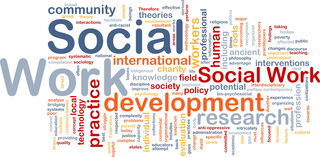 Job title: Social WorkerSocial workers help to protect vulnerable children and adults from harm or abuse, and support people to live independently.Entry requirements: You can do a degree or postgraduate qualification in social work approved by the Health and Care Professions Council.You could do a 2-year postgraduate degree in social work, if you have a degree in another subject.You may be eligible for social work funding.Entry requirementsYou'll usually need:5 GCSEs at grade 9 to 4 (A* to C) or above and 2 to 3 A levelsa degree in any subject for a postgraduate courseYou can complete a social worker degree apprenticeship.Entry requirementsYou'll usually need:4 or 5 GCSEs at grades 9 to 4 (A* to C) and college qualifications like A levels for a degree apprenticeshipSkills required: You'll need:counselling skills including active listening and a non-judgemental approachsensitivity and understandingpatience and the ability to remain calm in stressful situationsto be flexible and open to changethe ability to work well with othersknowledge of psychologythe ability to accept criticism and work well under pressureactive listening skillsbeing able to use a computer terminal or hand-held device may be beneficial for this job.What you'll do: In this role you could be:offering information and counsellingputting together support planskeeping records and writing reportsworking with other professionalssupervising team membersattending courtdiscussing your cases through regular supervisionWhat you’ll earn: Starter: £24,000Experienced: £40,000
These figures are a guide.Working hours, patterns and environment:You could work in an office, in an NHS or private hospital, at an adult care home, at a children's care home or in the community.Your working environment may be emotionally demanding.37 to 40 hours a weekEvenings, weekends, bank holidays on a rotaCareer path and progression:During your first year in work your employer may offer the Assessed and Supported Year in Employment (ASYE). This includes extra support like:regular supervisiona training and development plantime to meet your training and development needsYou'll need to pass your ASYE in the first 12 months of being employed so that you can get your fitness to practice certificate.When you've completed your ASYE, you'll be given a training pathway to keep your skills current and to help you progress. Each local authority will have a career pathway, with some offering the chance to study for an MA in Advanced Professional Practice.  With experience, you'll usually find opportunities to progress into management, research or study for a PhD. You could also become a practice educator and train and mentor students from your partner university.